Publicado en Madrid el 12/03/2020 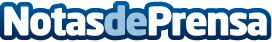 El glaucoma afecta a más de 1 millón de españoles según el CGCOOEl 95% de los casos de ceguera por glaucoma se puede evitar mediante la detección precozDatos de contacto:Redacción91 411 58 68 Nota de prensa publicada en: https://www.notasdeprensa.es/el-glaucoma-afecta-a-mas-de-1-millon-de Categorias: Medicina Sociedad http://www.notasdeprensa.es